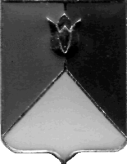 РОССИЙСКАЯ ФЕДЕРАЦИЯ                                     АДМИНИСТРАЦИЯ КУНАШАКСКОГО МУНИЦИПАЛЬНОГО РАЙОНАЧЕЛЯБИНСКОЙ  ОБЛАСТИПОСТАНОВЛЕНИЕОт 18.04.2017 г. № 923          Об утверждении «дорожных карт»	В соответствии с п. 12 протокола поручений по итогам областного совещания при Губернаторе Челябинской области 18.01.2017 г. о разработке и обеспечении внедрения «дорожных карт» по достижению показателей целевых моделей упрощения процедур ведения бизнеса и повышения инвестиционной привлекательности.	П О С Т А Н О В Л Я Ю:Утвердить «дорожные карты» по целевым моделям:Качество инвестиционного портала субъекта Российской Федерации;Постановка на кадастровый учет земельных участков и объектов недвижимого имущества;Эффективность обратной связи и работы каналов прямой связи инвесторов и руководства субъекта Российской Федерации;Поддержка малого и среднего предпринимательства в Кунашакском муниципальном районе Челябинской области;Регистрация права собственности на земельные участки и 
объекты недвижимого имущества;Получение разрешения на строительство и территориальное планирование;Подключение (технологическое присоединение) к электрическим сетям;Технологическое присоединение к сетям газоснабжения;Подключение (технологическое присоединение) к сетям теплоснабжения, водоснабжения и водоотведения.Начальнику отдела аналитики и информационных технологий (Ватутин В.Р.)  опубликовать настоящее постановление в средствах массовой информации и разместить на официальном сайте Кунашакского муниципального района в сети Интернет.	3. Организацию выполнения настоящего постановления возложить на заместителя Главы Кунашакского муниципального района по финансовым вопросам Басырова М.К.Глава района                                                                                            С.Н. Аминов	Оригинал подписан